南京明辉建设集团宁明辉字【2016】56号转发市建委市安监站《关于进一步加强施工现场混凝土泵送安全管理》的通知公司各部门、项目部：现将南京市溧水区城乡建设局《关于进一步加强施工现场混凝土泵送安全管理》（溧建字【2016】73号）文转发给你们，请认真遵照执行。南京明辉建设集团   二〇一六年十月二十四日主题词：混凝土泵送  管理  通知抄报：公司总经理  副总经理南京明辉建设集团综合办公室印发                                    2016年10月24日印发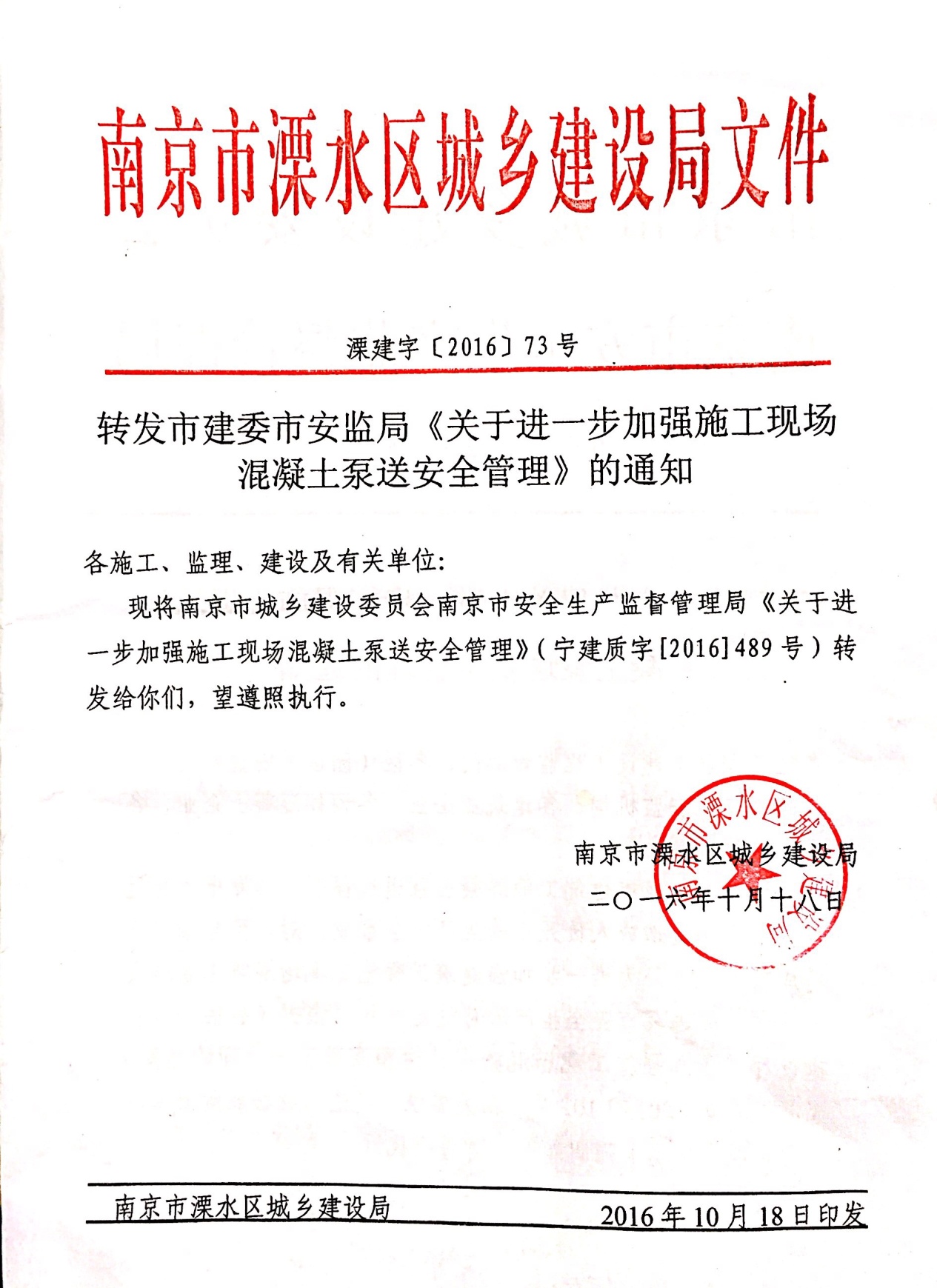 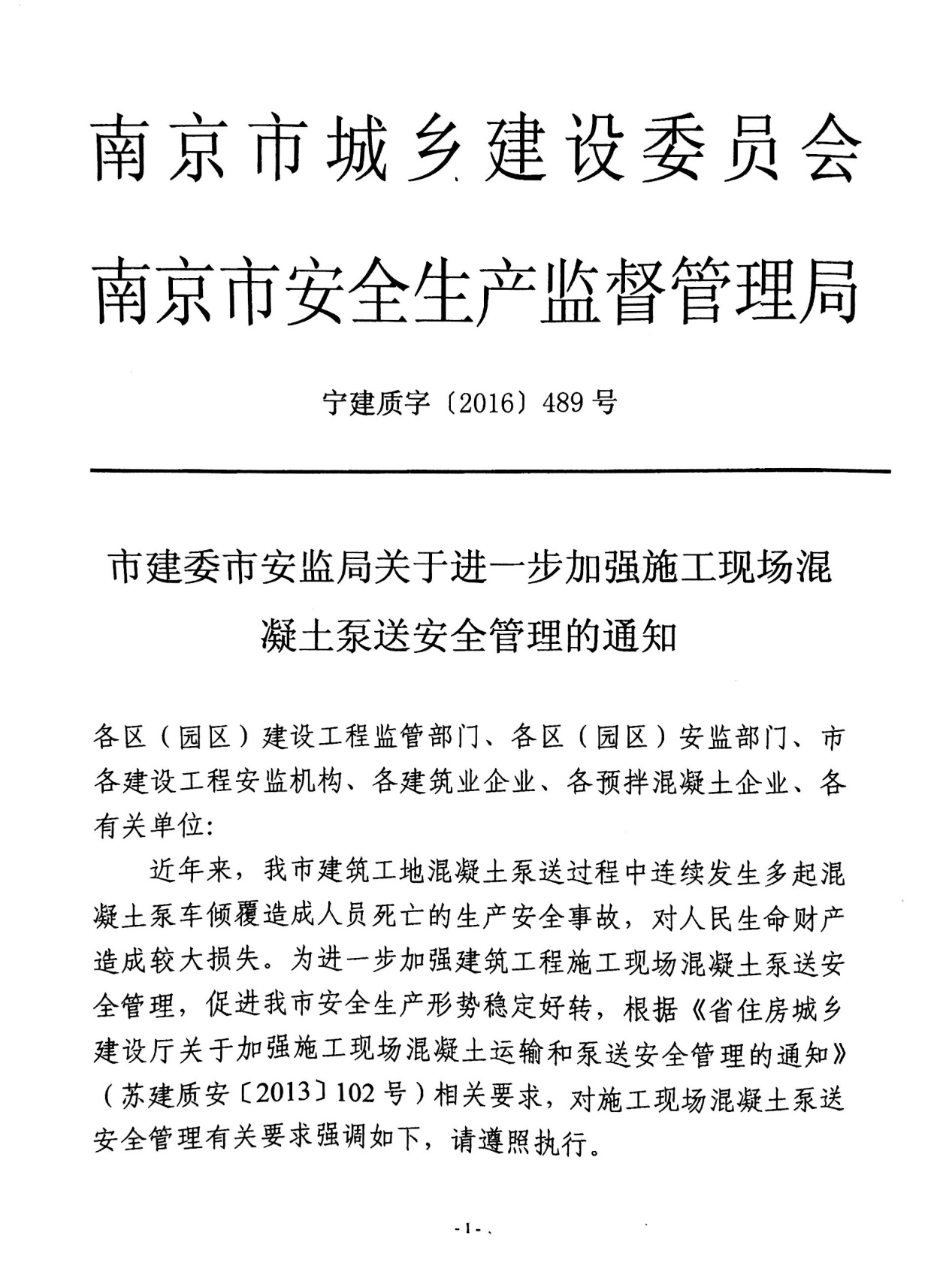 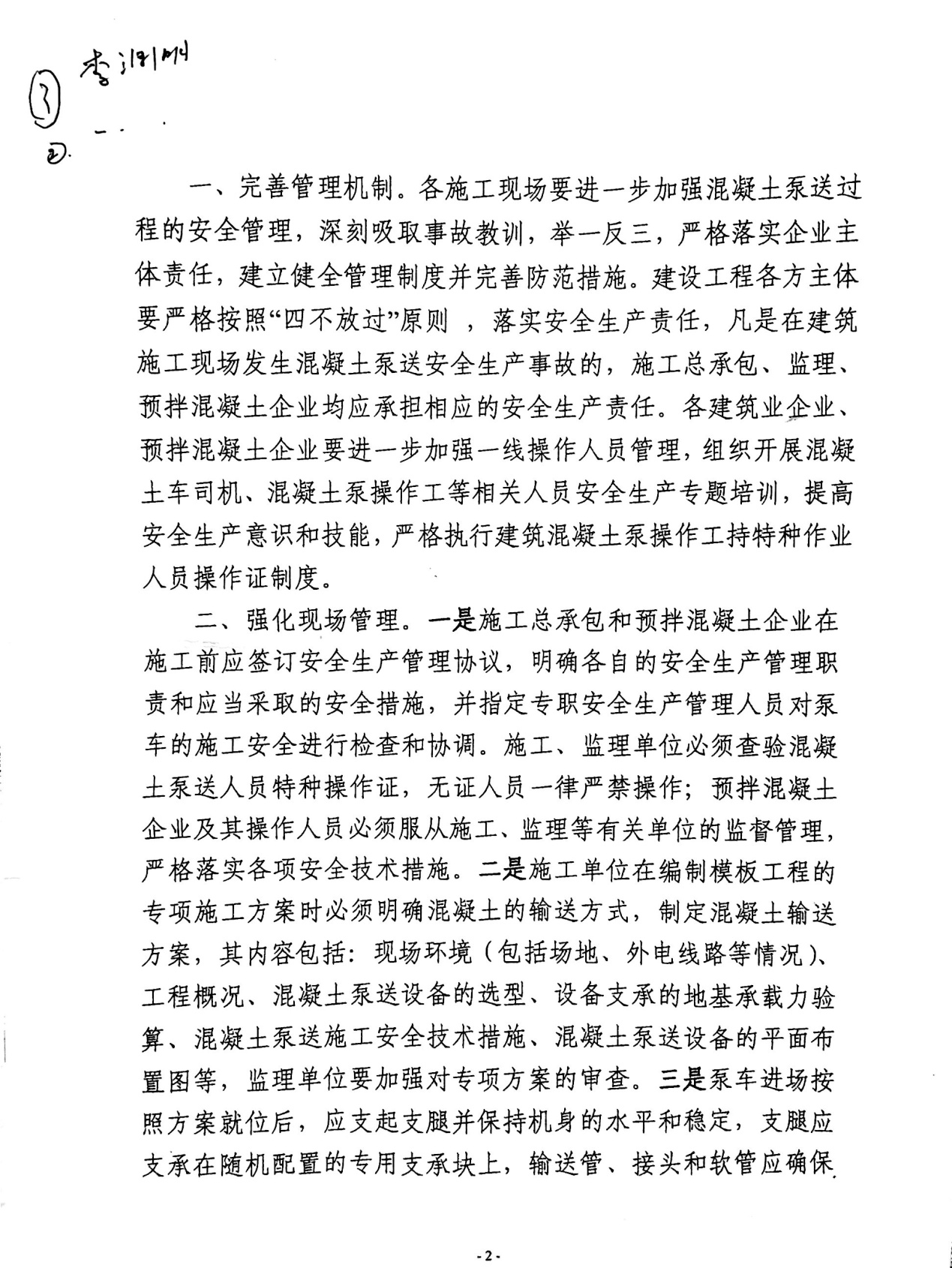 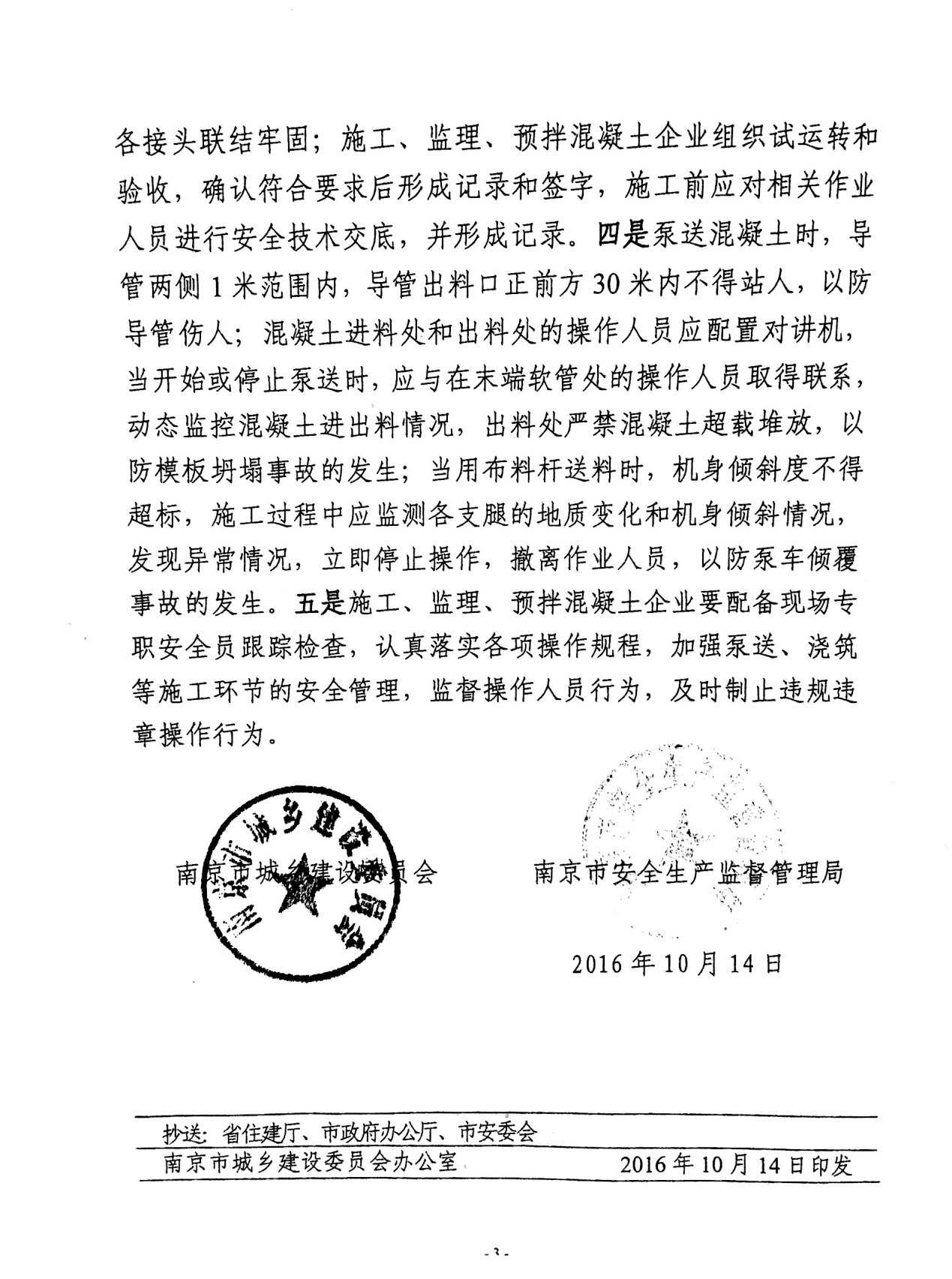 